РОССИЙСКАЯ ФЕДЕРАЦИЯБЕЛГОРОДСКАЯ ОБЛАСТЬ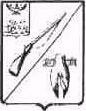 ОБЩЕСТВЕННАЯ ПАЛАТАСТАРООСКОЛЬСКОГО ГОРОДСКОГО ОКРУГАСедьмое пленарное заседаниеРЕШЕНИЕ17 марта 2015 г.										№27О внесении изменений в Регламент Общественной палаты Старооскольскогогородского округаВ соответствии с решением Совета депутатов Старооскольского городского округа от 03 марта 2015г. №282 «О внесении изменений в Положение об Общественной палате Старооскольского городского округа», Общественная палата решила РЕШИЛА:1. Внести в регламент Общественной палаты Старооскольского городского округа, утвержденный решением Общественной палаты от 10 июля 2013 года №2, изменения, изложив пункта 1.3 раздела 1 в новой редакции:«1.3. Общественная палата состоит из 24 человек и формируется:- 1/3 от установленного настоящим Положением числа лиц, включенных в окончательный список кандидатов в члены Общественной палаты, утвержденных нормативно-правовым актом главы администрации Старооскольского городского округа;- 1/3 от установленного настоящим Положением числа лиц, включенных в окончательный список кандидатов в члены Общественной палаты, утвержденных решением Совета депутатов Старооскольского городского округа;- оставшаяся треть – утверждается решением членов Общественной палаты, утвержденных главой администрации Старооскольского городского округа и Советом депутатов Старооскольского городского округа».2. Настоящие решение вступит в силу со дня подписания.Председатель Общественной палатыСтарооскольского городского округа				 В.М.Рассолов